Alternative Energy Solutions for Home & Office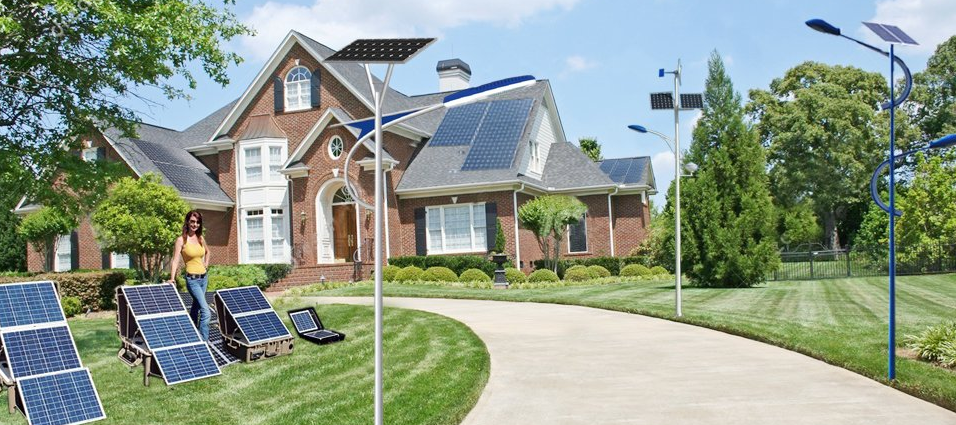 Solar Powered 1.0 – 3HP Air-Conditioners24hrs Continuous Cooling for Your Homes & Offices without need for Utility ElectricityOther products available: Solar Refridgerator, Deep Freezers, Solar Home Lighting Systems, Solar Water PumpsHigh Efficiency 100% Solar Powered Air Conditioner for Homes, Offices, Hotels, Schools, Restaurants, Churches etc.DC VFT Solution
In addition to avoiding the cost and power loss of an inverter, our system is engineered from the ground up for use with solar. Special electronics anticipate and smoothly handle voltage fluctuations of up to 38% without affecting the operation. In addition to the compressor and control circuits, all other electrical components are DC powered including high efficiency DC fan motors, DC valves & solenoids, etc. There are no inverters used inside the system.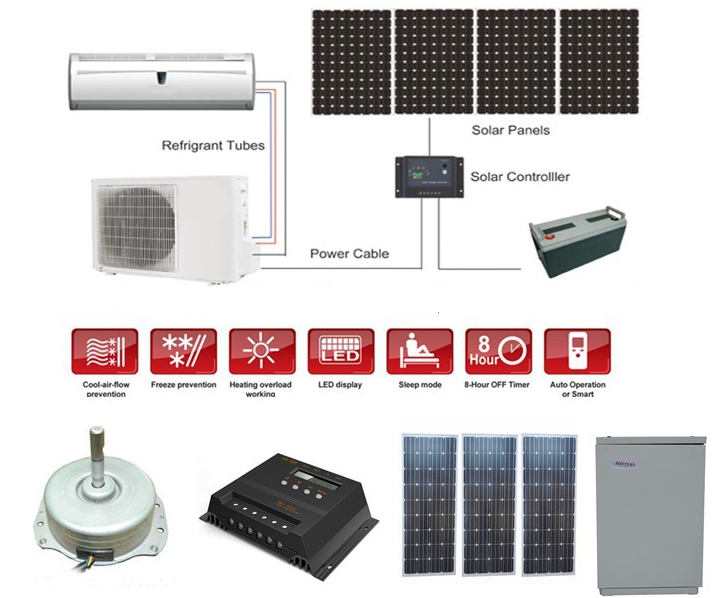 The brushless DC compressor and fan motors we use provide a "soft-start" which means that the typical startup surge of an AC air conditioner running on an inverter is eliminated. A normal air conditioner will draw up to 500% more amps on startup, meaning that when running on an inverter, the inverter must be oversized accordingly. Oversized inverters are much less efficient. The DC motors and controls used in the DC48VFT-12 system not only avoid needing an inverter, they also minimize the surge or spike at time of startup.DC VFT CompressorThe system uses a VFT (Variable Frequency Technology) controller and frequency driver in conjunction with multiple sensors and an algorithmic control circuit to raise and lower the units capacity in real time based on conditions as they change. The VFT controller manages the compressor speed, refrigerant flow, fan speed, etc., which can all be precisely matched to the immediate cooling requirements. As the set-point is closely approached, the system will lower its capacity and power consumption, running at a very low energy draw as needed to maintain proper temperature rather than overshooting the set-point and then cycling on and off like a standard air conditioner. Not including the avoided DC to AC to DC power conversion losses, the VFT feature alone saves 30-40% compared to a standard air conditioner.The DC48VFT-12 air conditioner uses a neodymium permanent-magnet Brushless Direct Current (BLDC) hermetically sealed motor and compressor with high performance windings, similar to the technology used in the worlds highest efficiency air conditioners. This particular compressor is made for us by the same manufacturer that makes high efficiency compressors.Specifications1.100% energy save by using pure solar power 
2.no need any electricity 
3.CE,ISO9001,CCC approved 12000BTU High Efficiency 48V DC air conditioner features: *48V DC power driven, no inverter required, no AC power required.
* Deep cycle batteries as energy bank for overnight operation
*.Intelligent Defrost, Independent Dehumidification, Sleep Mode, Quiet Operation; 
*.Auto—protection, Auto Restart; 
*.Sleeping Model, Remote Control
* Hi-SEER Brushless inverter DC permanent magnet compressors
* DC brushless indoor and outdoor fan motors
* R134a CFC free refrigerant, Eco-friendly
* Minimum energy loss, EER>19
* Short investment return period (3 years)
* Off-grid mode, 100% driven by solar energy, 100% energy saving
* Solar- mains power (110V/220V) hybrid mode available.
* operation time/day  choices:8hours 12hours 16hours 24hours
* Certificated by CE and ISO9001
* Capacity choices:9000btu 12000btu 18000btu 24000btu 
 Scotia World Ltd. Email :-james.sharp@scotia-world.comTele :- 0044 141 416 0200 UK - International. Scotia Nigeria Limited,37 Bimkol Cres, GRA2,               Port Harcourt,                              River State.Nigeria.                                          Nigerian GSM   +234 818 315 2433   Scotia Nigeria Ltd.                           +234 703 284 5561   Scotia Nigeria Ltd.                           +234 818 360 5335   Scotia Nigeria Ltd.Power Supply:48VDC (44V to 54 V)Power Supply:48VDC (44V to 54 V)Power Supply:48VDC (44V to 54 V)Power Supply:48VDC (44V to 54 V)Power Supply:48VDC (44V to 54 V)Power Supply:48VDC (44V to 54 V)Power Supply:48VDC (44V to 54 V)Model No.Model No.Model No.TKF-26GW/DCTKFR-35GW/DCTKFR-50GW/DCTKF-72GW/DCPerformancePerformancePerformancePerformancePerformancePerformanceCapacityCoolingBtu/h9000120001800024000CapacityCoolingW2600350043007200CapacityHeatingBtu/h10000130001800027000+1700CapacityHeatingW2800370048007900+500NoiseIndoordB(A)≤40≤42≤43≤50NoiseOutdoordB(A)≤50≤52≤54≤58Air CirculationAir Circulationm³/h4505506501050Suitable AreaSuitable Aream²10~1512~2520~3030~48EEREERW/W4.563.893.914.80EEREERBtu/h/w15.7913.3316.3616.00RefrigerantRefrigerantR-134AR-134AR-134AR-134ACompressorCompressorDC 48VDC 48VDC 48VDC 48VDC 48VPower ConsumptionPower ConsumptionPower ConsumptionPower ConsumptionPower ConsumptionPower ConsumptionPower InputPower InputW57090011001500Rated CurrentRated CurrentA11.5162250Input PowerInput PowerVDC 48DC 48DC 48DC 48DimensionDimensionDimensionDimensionDimensionDimensionIndoor UnitNETmm745*255*195775*260*2101070*385*2651070*385*265Indoor UnitShippingmm780*240*305840*325*2651100*400*2851100*400*285Outdoor UnitNETmm645*245*495790*260*540790*260*540790*260*540Outdoor UnitShippingmm725*320*540910*370*610910*370*610910*370*610WeightWeightWeightWeightWeightWeightIndoor UnitNet/Grosskg9/10.511/1312/1515/17Outdoor UnitNet/Grosskg35/3638/4043/4548/52Power Supply：48VDC (44V to 54 V) for 14 hours backup at nightPower Supply：48VDC (44V to 54 V) for 14 hours backup at nightPower Supply：48VDC (44V to 54 V) for 14 hours backup at nightPower Supply：48VDC (44V to 54 V) for 14 hours backup at nightPower Supply：48VDC (44V to 54 V) for 14 hours backup at nightPower Supply：48VDC (44V to 54 V) for 14 hours backup at nightPower Supply：48VDC (44V to 54 V) for 14 hours backup at nightPower Supply：48VDC (44V to 54 V) for 14 hours backup at nightPower Supply：48VDC (44V to 54 V) for 14 hours backup at nightModel No.Model No.Model No.TKF-26GW/DCTKF-26GW/DCTKFR-35GW/DCTKFR-35GW/DCTKFR-50GW/DCTKF-72GW/DCModel No.Model No.Model No.1HP1HP1.5HP1.5HP2HP3HPPerformancePerformancePerformancePerformancePerformancePerformancePerformancePerformance CapacityCoolingBtu/h9000900012000120001800024000 CapacityCoolingW260026003500350043007200 CapacityHeatingBtu/h100001000013000130001800027000+1700 CapacityHeatingW280028003700370048007900+500NoiseIndoordB(A)≤40≤40≤42≤42≤43≤50NoiseOutdoordB(A)≤50≤50≤52≤52≤54≤58Air CirculationAir Circulationm³/h4504505505506501050Suitable AreaSuitable Aream²10~1510~1512~2512~2520~3030~48EEREERW/W4.56 4.56 3.89 3.89 3.91 4.80 EEREERBtu/h/w15.79 15.79 13.33 13.33 16.36 16.00 RefrigerantRefrigerantR-134AR-134AR-134AR-134AR-134AR-134ACompressor Compressor DC 48VDC 48VDC 48VDC 48VDC 48VDC 48VDC 48VOperation Temp.Operation Temp.℃17-3017-3017-3017-3017-3017-30Power ConsumptionPower ConsumptionPower ConsumptionPower ConsumptionPower ConsumptionPower ConsumptionPower ConsumptionPower ConsumptionPower InputPower InputW57057090090011001500Rated CurrentRated CurrentA11.511.516162250Input PowerInput PowerVDC 48DC 48DC 48DC 48DC 48DC 48DimensionDimensionDimensionDimensionDimensionDimensionDimensionDimensionIndoor UnitNETmm745*255*195775*260*210775*260*2101070*385*2651070*385*2651070*385*265Indoor UnitShippingmm780*240*305840*325*265840*325*2651100*400*2851100*400*2851100*400*285Outdoor UnitNETmm645*245*495790*260*540790*260*540790*260*540790*260*540790*260*540Outdoor UnitShippingmm725*320*540910*370*610910*370*610910*370*610910*370*610910*370*610WeightWeightWeightWeightWeightWeightWeightWeightIndoor UnitNet/Grosskg11/1313/1513/1515/1715/1715/17Outdoor UnitNet/Grosskg38/4045/4845/4848/5248/5248/5248V DC Air Conditioner FOB Lagos Price48V DC Air Conditioner FOB Lagos Price48V DC Air Conditioner FOB Lagos Price48V DC Air Conditioner FOB Lagos Price48V DC Air Conditioner FOB Lagos Price48V DC Air Conditioner FOB Lagos Price48V DC Air Conditioner FOB Lagos Price48V DC Air Conditioner FOB Lagos PriceCooling OnlyFOB LagosUSDUS$2,300.00US$2,600.00US$2,600.00US$2,900.00US$2,900.00US$3,350.00Backup System Price FOB Lagos  OptionalBackup System Price FOB Lagos  OptionalBackup System Price FOB Lagos  OptionalBackup System Price FOB Lagos  Optionalworking time:12-14hoursSolar panel：150W*4 Solar panel：150W*6 Solar panel：150W*8Solar panel：150W*10 working time:12-14hoursSolar controller: 48V20ASolar controller: 48V30ASolar controller: 48V40ASolar controller: 48V40Aworking time:12-14hoursBatteries：12V65Ah*4Batteries：12V100Ah*4Batteries：12V150Ah*4Batteries：12V150Ah*4Backup System Value/USDUS$2,500.00US$2,800.00US$3,270.00US$4,000.001.All above prices with term of FOB LAGOS1.All above prices with term of FOB LAGOS2.Delivery: Deliver all goods in 60 days after receipt of down payment 2.Delivery: Deliver all goods in 60 days after receipt of down payment 2.Delivery: Deliver all goods in 60 days after receipt of down payment 2.Delivery: Deliver all goods in 60 days after receipt of down payment   by the buyer.  by the buyer.  by the buyer.  by the buyer.3.Payment: by 100% in advance before shipment.
  Warranty: 5 years for compressor, 3 years for whole unit.3.Payment: by 100% in advance before shipment.
  Warranty: 5 years for compressor, 3 years for whole unit.3.Payment: by 100% in advance before shipment.
  Warranty: 5 years for compressor, 3 years for whole unit.3.Payment: by 100% in advance before shipment.
  Warranty: 5 years for compressor, 3 years for whole unit.4.MOQ: 2 units per model; sample price should higher of 15% than MOQ. 4.MOQ: 2 units per model; sample price should higher of 15% than MOQ. 4.MOQ: 2 units per model; sample price should higher of 15% than MOQ. 4.MOQ: 2 units per model; sample price should higher of 15% than MOQ. 5.Validity: within 4 weeks6. Prices excludes delivery to client location and installation cost.